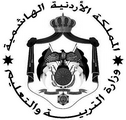 إلى من يهمه الأمــــرالرقـم :     /    /التاريخ :     /    /الموافق :     /    /   تشهد إدارة مدرسة ............................................................... بأن الطالب/الطالبة .......................................................... أحد الطلبة النظاميين المداومين في الصف ................... شعبة (   ) من تاريخ   /     /    200 للعام الدراسي الحالي        /         وحتى تاريخه.وبناء على طلبه/طلبها أعطي/أعطيت هذه الوثيقة لأغراض................................الخاتم المدرسي 					   اسم مدير المدرسة وتوقيعهMinistry Of  EducationManging Directorate Of Private Education  To Whom It May ConcernNo.          /        /Date       /         /The administration of ……….……………………………….school certifies that ………………………………………………..……… is /was a formal enrolled student in the ………………….grade, section (         ), since the beginning of the academic year …………./………… up till now.This was issued upon his / her request.Official  Stamp                                          Name  and Signature Of school Principalبسم الله الرحمن الرحيموزارة التربية والتعليم إدارة التعليم الخاصإلى من يهمه الأمــــرالرقـم :     /    /التاريخ :      /    /الموافق :       /    /تشهــد إدارة مدرســــة............................. بأن الطالــب / الطالبة....................... كان أحد / احدى طلبة الصف ............................. للعام الدراسي........./ ........وكانت النتيجته السنوية ....................              وبناء على طلبـه/طلبها أعطي/اعطيت هذه الوثيقـــــــــةبسم الله الرحمن الرحيمMinistry Of  EducationManaging Directorate Of Private Education  To Whom It May ConcernNo.          /        /Date       /         /The administration of ……….……………………………….school certifies that ………………………………………………..……… is /was a student in the ………………….grade, section (         ) in the academic year ………/………. His / Her result was ……………….This was issued upon his / her request.Official Stamp				Name and Signature of school principalإلى من يهمه الأمــــرتشهد إدارة مدرسة ................................................................ بأن الطالب/الطالبة ............................................ أحد / احدى طلبة الصف ................. شعبة (    ) للعام الدراسي ......... / ........ وكانت نتائجه/نتائجها السنوية كما يلي:وبناء على طلبه/طلبها أعطي/أعطيت هذه الوثيقةالخاتم المدرسي                                                   اسم مدير المدرسة وتوقيعه	إلى من يهمه الأمــــرتشهد إدارة مدرسة ................................................................ بأن الطالب/الطالبة ............................................ أحد / احدى طلبة الصف ................. شعبة (    )  للفصل الدراسي الاول للعام الدراسي ................... / ................ وكانت نتائجه/نتائجها كما يلي:وبناء على طلبه/طلبها أعطي/أعطيت هذه الوثيقةالخاتم المدرسي                                                   اسم مدير المدرسة وتوقيعه	Ministry Of  EducationDirectorate Of Education / Private Schools    To Whom It May Concern	The administration of ………………………………………………….school certifies that ………………………… was a student in the ………………………………grade, section (   ) in the academic year ………/………… His results in the( 1st and 2nd semester) (annual result)   were Grand Total :  (     )                                                                   Average :      %This was issued upon his / her request.Official Stamp				Name and Signature of school principal  بسم الله الرحمن الرحيموزارة التربية والتعليمإدارة التعليم الخاص إلى من يهمه الأمــــرالرقـم :     /    /التاريخ :      /    /الموافق :       /    /تشهد إدارة مدرسة ............................................... بأن الطالب/الطالبة .................................................................. أحد  الطلبة  في الصف ......................... شعبة (     ) للعام الدراسي ................ / .............. وكان سلوكه/سلوكها ..................................وبناء على طلبه/طلبها  أعطي/أعطيت هذه الوثيقةالخاتم الرسمي                                                اسم وتوقيع مدير المدرسة                                            بسم الله الرحمن الرحيمMinistry Of  EducationManaging Directorate Of Private Education  To Whom It May ConcernNo.          /        /Date       /         /The administration of ……….……………………………….school certifies that ………………………………………………..……… is /was a student in the …………………………….grade, section (         ) in the academic year ……………./………….His / Her conduct was ……………………..This was issued upon his / her request.Official   Stamp                                        Name  and Signature Of school Principalبسم الله الرحمن الرحيم5إلى من يهمه الأمــــرالرقـم :     /    /			التاريخ :      /    /			الموافق :       /    /تشهد إدارة مدرسة ................................................................ بأن الطالب/الطالبة ............................................ أحد / احدى طلبة مرحلة التعليم الاساسي في الصف ................. شعبة (    ) للعام الدراسي ................... / ................ وكانت نتائجه/نتائجها كما يلي:وبناء على طلبه/طلبها أعطي/أعطيت هذه الوثيقةالخاتم المدرسي                                                   اسم مدير المدرسة وتوقيعه	Ministry Of  EducationManaging Directorate Of Private Education  To Whom It May ConcernNo.          /        /Date       /         /	The administration of ……….……………………….school certifies that ………………………………………………..… is /was a student in the basic stage in the ……………………….grade, section (      ) in the academic year …………/………… His / Her results in the first semester were as follows:This was issued upon his / her request .Official   Stamp                                        Name  and Signature Of school Principalبسم الله الرحمن الرحيم                                                               المملكة الأردنية الهاشمية                             إدارة التعليم الخاصالرقم :التاريخ :الموافق :شهادة انتقال الطلبةمن مدرسة:                              الى مدرسة:                                   / محافظةاسم الطالب / الطالبة                    اسم الأب                    اسم الجد              اسم العائلة3 الجنسية : .................................................   4 . مكان الولادة :........................................5. تاريخ الولادة :...........................................    6. الديانـــــــــة :........................................7 عمل الوالد / ولي الأمر :.................................    8 عنوان الوالد / ولي الأمر :...............................9. الصف الحالي :                              الشعبة :                        للسنة الدراسية                /    10. تاريخ دخول الطالب / الطالبة المدرسة المنقول منها :.............................................................11. المدارس السابقة التي تعلم / تعلمت فيها :1. ........................ 2................... 3. ...................12. تاريخ التحاقه / التحاقها في الصف الأول الأساسي : .............................................................13. الصفوف التي أعادها / أعادتها : 1. ................. 2. ........................ 3. ............................14. عدد أيام غياب الطالب / الطالبة : (                                               ) في الصف الحالي15. عدد أيام غياب الطالب / الطالبة : المشروعة (       ) غير المشروعة (       ) في الصف الثاني الثانوي16. ملاحظات :أ-ب-ج-الخاتم الرسمي                                                            اسم مدير / مديرة المدرسةأي كشط أو طمس أو تغيير في هذه الشهادة يلغيها                    التوقيع                          THE HASHEMITE KINGDOM  OF JORDAN            Ministry Of Education       No    :Date:STUDENT     TRANSFER     CERTIFICATE.1          FROM : Managing  Directorate Of Private Education              To        : ………………………………………………………………….2           FROM :…………………………………………………………………  School               To       : ………………………………………………………………..3.            Students Full Name  :     4.            Students National No. :   5.             Nationality       :             6.             Place Of Birth   :         7.             Religion  :                     8.              Profession of the Father / Guardian   :                             9.              Address of the Father / Guardian :                                    10.            Present Class :-                                                                      11.             Academic Year:-                                                                   12.              Date when student attended the present school :       13.              Schools which student previously attended :                 14.              Date student joined 1st Basic class :                                   15.               Classes repeated by student :                                             16.                No. of days of absence in current year  :                          17.                Remarks :                                                                                 Official Stamp				Name and Signature of school principalلمن يهمه الامرتشهد إدارة مدرسة...................... بان الطالب .......................كان أحد طلاب المدرسة في الصفوف والأعوام المبينة تالياً:     وبناء على طلبه أعطي هذه الشهادةالخاتم المدرسي                                     اسم مدير المدرسة وتوقيعهالمبحثالنهاية العظمىالنهاية الصغرىالعلامة المستحقةالعلامة المستحقةالمبحثالنهاية العظمىالنهاية الصغرىبالأرقامبالكلماتالتربية الاسلامية اللغة العربيةاللغة الانجليزيةالرياضياتالتربية الاجتماعية والوطنيةالعلومالتربية الفنيةالتربية الرياضيةالتربية المهنيةالمبحثالنهاية العظمىالنهاية الصغرىالعلامة المستحقةالعلامة المستحقةالمبحثالنهاية العظمىالنهاية الصغرىبالأرقامبالكلماتالتربية الاسلامية اللغة العربيةاللغة الانجليزيةالرياضياتالتربية الاجتماعية والوطنيةالعلومالتربية الفنيةالتربية الرياضيةالتربية المهنيةSubjectMaximum Passing scoreResultResultSubjectMaximum Passing scoreIn numbers In wordsIslamic educationArabic languageEnglish languageMathematicsSocial studyScienceArtPhysical EducationMusicVoicational educationComputerالمبحثنتيجة الفصل الاولعلامات الطالب في الفصل الثانيعلامات الطالب في الفصل الثانيعلامات الطالب في الفصل الثانيالمبحثنتيجة الفصل الاولالتقويم الاولالتقويم الثانيالتقويم الثالثSubjectFirst Assessment PeriodSecond Assessment PeriodThird Assessment Periodملاحظاتالنتيجة السنويةالعام الدراسيالصف